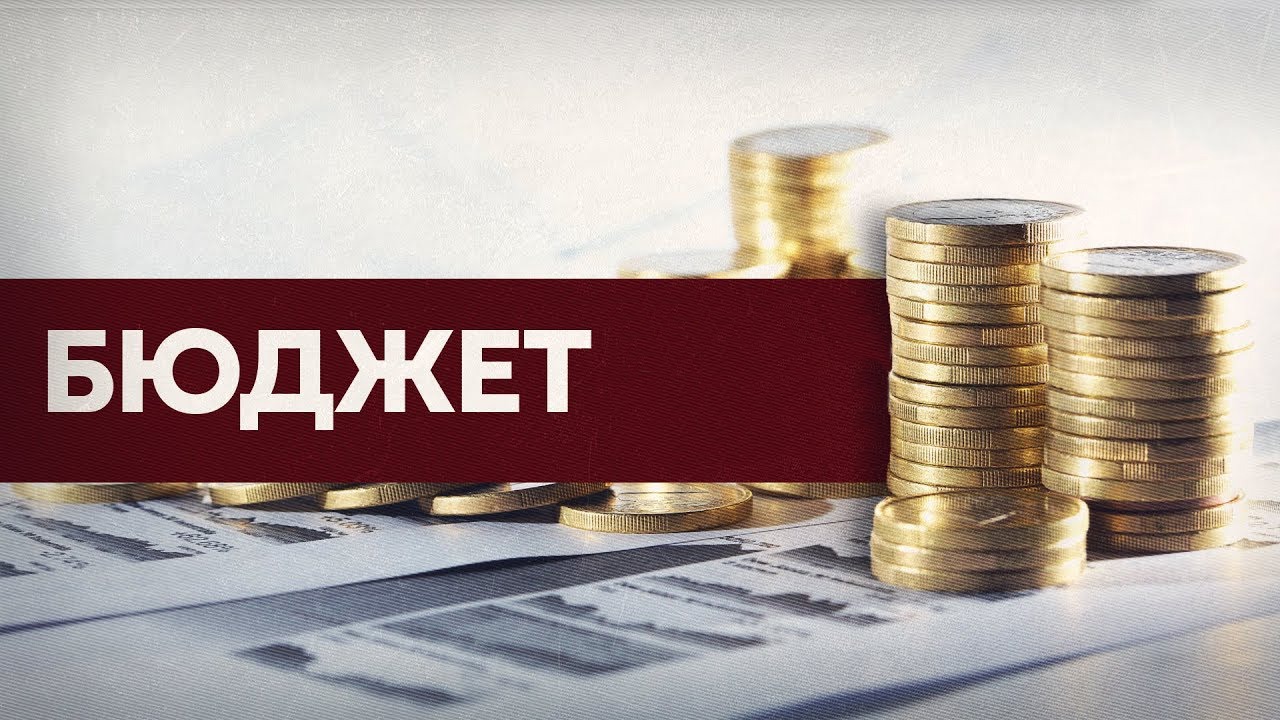 26 января 2024 года решением Совета округа утверждены изменения в бюджет Андроповского муниципального округа Ставропольского края на 2024 год и плановый период 2025 и 2026 годов.Увеличены плановые показатели доходов и расходов на 95,8 млн. рублей за счет межбюджетных трансфертов в форме субсидий, передаваемым из бюджета края на условиях софинансирования, в том числе на осуществление дорожной деятельности в сумме 94,8 млн. рублей, на обеспечение развития и укрепления материально- технической базы домов культуры в сумме 765,4 тыс. рублей, а также на государственную поддержку муниципальных учреждений культуры и лучших работников муниципальных учреждений культуры на сумму 252 тыс.рублей.Кроме того, увеличены расходы за счет средств местного бюджета на 12,5 млн. рублей, которые будут направлены на дорожную деятельность и на выплату собственникам жилых помещений возмещения за изъятое жилое помещение в связи с признанием многоквартирного дома аварийным и подлежащим сносу или реконструкции в с.Водораздел.С актуальной версией бюджета округа на 2024 год и плановый период 2025 и 2026 годов вы можете ознакомиться в разделе Бюджет/ Внесение изменений в бюджет текущего года/ Актуальная версия бюджета 2024-2026 г.